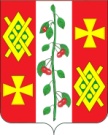 Совет                                                                                                                             Красносельского сельского поселенияДинского района	РЕШЕНИЕ	от 31.05.2023 года 	      № 15 с. КрасносельскоеО внесении изменений в Устав Красносельского сельского поселения Динского районаВ целях приведения Устава Красносельского сельского поселения Динского района в соответствие с действующим законодательством, в соответствии с пунктом 1 части 10 статьи 35, статьей 44 Федерального закона от 6 октября 2003 года № 131-ФЗ "Об общих принципах организации местного самоуправления в Российской Федерации" Совет Красносельского сельского поселения Динского района РЕШИЛ:1. Внести в Устав Красносельского сельского поселения Динского района, принятый решением Совета Красносельского сельского поселения Динского района от 13.10.2017 № 41 (в редакции от 25.06.2018 № 18, 29.04.2019 № 09; 01.12.2020 № 38, 25.06.2021 № 17, 19.12.2022 № 34), изменения, согласно приложению.2. Контроль за выполнением настоящего решения возложить на комиссию по социально-правовым вопросам, здравоохранению, культуре, спорту и делам молодежи (Бахареву Е.Н.).3. Настоящее решение вступает в силу на следующий день после дня его официального опубликования, произведенного после государственной регистрации.Глава Красносельскогосельского поселенияДинского района	     М.В. КнышПриложение к решениюСовета Красносельского сельскогопоселения Динского районаот 31.05.2023 № 15Измененияв Устав Красносельского сельскогопоселения Динского района1. В части 10 статьи 21.2 «Инициативные проекты» слова «главы администрации (губернатора)» заменить словом «Губернатора».2. Статью 24 «Совет поселения» дополнить частью 8 следующего содержания:«8. К депутатам, замещающим должность в Совете поселения, относятся председатель комитета (комиссии) Совета поселения и его заместитель (заместители).».3. В части 7 статьи 25 «Депутат Совета»слова «главы администрации (губернатора)» заменить словом «Губернатора».4. Статью 25 «Депутат Совета» дополнить частью 7.1 следующего содержания:«7.1. Полномочия депутата Совета прекращаются досрочно решением Совета в случае отсутствия депутата Совета без уважительных причин на всех заседаниях Совета в течение шести месяцев подряд.».5. В подпункте «б» пункта 2 части 9 статьи 30 «Глава поселения»слова «главы администрации (губернатора)» заменить словом «Губернатора».6. Часть 4 статьи 31 «Полномочия главы поселения» дополнить абзацами следующего содержания:«Временно исполняющим полномочия главы поселения может быть назначен муниципальный служащий, замещающий должность муниципальной службы в администрации поселения.Если исполняющий полномочия главы поселение не назначен в порядке, установленном абзацем первым данной части, Совет назначает временно исполняющего полномочия главы поселения в течение трех дней со дня возникновения соответствующего обстоятельства.».7. Часть 5 статьи 31 «Полномочия главы поселения» изложить в следующей редакции:«5. Один раз в год не позднее четырех месяцев после окончания календарного года глава поселения представляет Совету ежегодный отчет о результатах своей деятельности, деятельности администрации поселения, в том числе о решении вопросов, поставленных Советом.По итогам рассмотрения ежегодного отчета Совет принимает решение об утверждении или не утверждении результатов деятельности главы поселения. По результатам оценки Советом ежегодного отчета главы поселения, деятельность главы поселения может быть признана неудовлетворительной.Отчет подлежит размещению на официальном сайте поселения в информационно-телекоммуникационной сети «Интернет» в течение пяти рабочих дней со дня принятия решения Совета.В случае отсутствия возможности разместить отчет на официальном сайте поселения, отчет размещается на официальном сайте муниципального образования Динской район.».8. В части 3 статьи 32 «Досрочное прекращение полномочий главы поселения»слова «главы администрации (губернатора)» заменить словом «Губернатора».9. Пункт 5 статьи 38 «Полномочия администрации в сфере регулирования земельных, лесных, водных отношений» признать утратившим силу.10. Статью 44 «Муниципальные должности и должности муниципальной службы» изложить в следующей редакции:«Статья 44.Должности муниципальной службы1. Должность муниципальной службы - должность в органе местного самоуправления, который образован в соответствии с уставом поселения, с установленным кругом обязанностей по обеспечению исполнения полномочий органа местного самоуправления или лица, замещающего муниципальную должность.2. Должности муниципальной службы устанавливаются правовыми актами органов местного самоуправления поселения в соответствии с Законом Краснодарского края от 08.06.2007 № 1243-КЗ«О Реестре должностей муниципальной службы в Краснодарском крае».3. При составлении и утверждении штатного расписания органа местного самоуправления используются наименования должностей муниципальной службы, предусмотренные Законом Краснодарского края от 08.06.2007 № 1243-КЗ«О Реестре должностей муниципальной службы в Краснодарском крае».».11. Абзац второй части 10 статьи 69 «Муниципальные заимствования, муниципальные гарантии» после слов «включаются в состав муниципального долга» дополнить словами «в сумме фактически имеющихся у принципала обязательств, обеспеченных муниципальной гарантией, но не более суммы муниципальной гарантии».12. Часть 4 статьи 73 «Управление муниципальным долгом» изложить в следующей редакции:«4. Информация о долговых обязательствах (за исключением обязательств по муниципальным гарантиям) вносится финансовым органом поселения в муниципальную долговую книгу в срок, не превышающий пяти рабочих дней с момента возникновения соответствующего обязательства.Информация о долговых обязательствах по муниципальным гарантиям вносится финансовым органом поселения в муниципальную долговую книгу в течение пяти рабочих дней с момента получения этим органом сведений о фактическом возникновении (увеличении) или прекращении (уменьшении) обязательств принципала, обеспеченных муниципальной гарантией.В муниципальную долговую книгу вносятся сведения об объеме долговых обязательств поселения по видам этих обязательств, о дате их возникновения и исполнения (прекращения по иным основаниям) полностью или частично, формах обеспечения обязательств, а также иная информация, состав которой, порядок и срок ее внесения в муниципальную долговую книгу устанавливаются администрацией.В муниципальной долговой книге в том числе учитывается информация о просроченной задолженности по исполнению муниципальных долговых обязательств.».13. В статье 77«Удаление главы поселения в отставку» слова «глава администрации (губернатор)» в соответствующих падежах заменить словом «Губернатор» в соответствующих падежах.Глава Красносельскогосельского поселенияДинского района	   М.В. Кныш